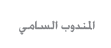 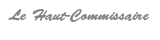 COMMUNIQUE DE PRESSECérémonie d’installation du nouveau Directeur de l’Ecole des Sciences de l’Information (ESI)Monsieur le Haut-Commissaire au Plan, a présidé le Mercredi 03 Octobre 2018 au Siège de l’Ecole des Sciences de l’Information (ESI), la cérémonie d’installation du nouveau Directeur de cette école, M. Salaheddine BAHJI que le Gouvernement de Sa Majesté le Roi a nommé lors de son Conseil de Gouvernement du 20 septembre 2018. A cette occasion, Monsieur le Haut-Commissaire au Plan a mis en exergue la demande grandissante du marché de l’emploi et de l’économie numérique pour l’ingénieur « des connaissances et des Données » dont l’ESI en a produit 283 depuis sa réforme de 2016. Il a insisté sur le rôle des enseignants de l’école et de ses lauréats dans la réponse aux besoins des administrations et des collectivités territoriales, au moment où le Maroc s’engage dans la régionalisation avancée et dans la transition d’un mode de gestion basé sur les documents papier vers un mode de gestion dématérialisé produisant et utilisant des flux numériques.Dans une vision stratégique tournée vers l’avenir, Monsieur le Haut-Commissaire au Plan a mentionné l’importance que revêt, la maitrise des connaissances et des informations face à l’explosion de la masse des données sous l’effet du développement rapide des nouvelles technologies. Il  a souligné, par ailleurs, que cette maitrise passe inéluctablement par des programmes de formation à jour et variés intégrant des nouvelles spécialités et disciplines qui dominent le monde des données à savoir : le Big Data, l’intelligence artificielle, la transformation digitale, les plateformes collaboratives, le Clouding, les Data Centers, le Business Intelligence et tant d’autres.Enfin et dans le cadre de la modernisation du processus de production de la statistique, Monsieur le Haut-Commissaire au Plan a invité les enseignants chercheurs de l’école à intégrer les « équipes de recherche » et les « équipes projets » que constitue le Haut-Commissariat au Plan pour accompagner ses grands chantiers sur le BIG Data, la transformation digitale, les ODD, la déconcentration pour la régionalisation, les Plateforme collaboratives… etc.